Publicado en Madrid el 06/03/2013 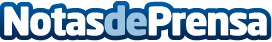 Sitel potencia sus servicios de Auditoría y Consultoría de contact center para empresasBasados en la metodología Lean Six Sigma, estos servicios están orientados a conseguir beneficios cuantificables como: reducir tiempos en los procesos, reducir costes, mejorar la calidad del servicio e incrementar la rentabilidad del contact center.Datos de contacto:Beatriz CrespoNota de prensa publicada en: https://www.notasdeprensa.es/sitel-potencia-sus-servicios-de-auditoria-y-consultoria-de-contact-center-para-empresas Categorias: Marketing Otros Servicios Consultoría http://www.notasdeprensa.es